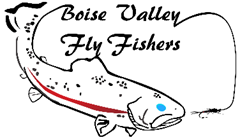 Outing Type and AccommodationsOvernight tripMountain View Reservoir (Duck Valley)As of 2-8-2024 a new camping spot space reservation system is now available at:https://app.fireflyreservations.com/reserve/property/DuckValleyIndianReservationYou need to create an account and log into the site, select Duck Valley and look for an open spot. The system price is $15 per day.Some noted changes for camping since 2023:The site does a lot of screening and asks for more information like the names in the group.There appears to be a charge for tent camping, this is new.We are not the first to sign up and the spots for our weekend are going fast.Additional campgrounds can be found on the system.The extra detail on the site and the regulations is needed.They have a charge for the dump station.There is the Duck Valley Motel, 1-775-757-3080. Limited rooms available. There are limited restaurants in the area.Note: On March 10th, Idaho switches to DST, Owyhee, Nevada, is in the Pacific Time Zone and is one hour earlier.Fish SpeciesTrout are the primary species; however, you may catch bass or perch. You are requested to keep all bass and perch caught.Duck Valley Fishing Report:https://shopaitribes.org/spfish/fishing.htmlLicenses/PermitsFishing Permits can be purchased in Duck Valley at the Ace Hardware Store and tribal headquarters, and in Boise at Idaho Angler.Permits are $18 per day. A yearly license is also available.Boat/Float Tube AccessOutstanding float tube/boat lake.Wading/Shore FishingLimited shore access, but possible.Distance from Boise146 miles - 2 hours and 35-minute drive. Take I-84 toward Mt, Home then turn right, south on to ID –51Note: An inspection check point at the intersection of ID 78 and ID 51, all boats must stop.OtherIce-out usually occurs in late March and fishing can be excellent and on occasions frenzied those first couple of weeks after ice-out. Spring fishing on the Duck Valley reservoirs can be cold so don’t forget your fleece pants and other warm clothes and remember to dress in layers.Waiver of Liability, Assumption of Risk, and Indemnity AgreementAcknowledgement of Understanding: As I register and attend this BVFF event or outing, I affirm that I am voluntarily participating in the following:Duck Valley Outing – 2024Date: April 25th to 28th, 2024and I further acknowledge that I know and understand the inherent risks associated with such an event.  I assume full responsibility for all sickness, injuries, or damage that may occur to me because of participating in the named event. By registering I acknowledge that the Boise Valley Fly Fishers are NOT responsible for any illness or injury associated with my participation in the named event.BVFF HostMark Aldridge, 208-817-3309 or aldridge1958@gmail.comIf you cannot reach the host, please contact the Outings Lead at the email below. QuestionsPlease contact the host directly or contact:Outings@bvff.com